       DOMNULE RECTOR,Subsemnatul (a),Cunoscând prevederile art. 326 privind falsul în declarații, din Codul Penal, declar pe proprie răspundere că am fost informat cu privire la condițiile de ocupare a postului și faptul că informațiile prezentate în dosar sunt autentice și se referă la propriile activități și realizări, sens în care solicit să-mi aprobați înscrierea la EXAMENUL DE PROMOVARE ÎN CARIERA DIDACTICĂorganizat pentru ocupareaDosarul conține următoarele documente:Data ____________________________________          Semnătură candidat _____________________________________------------------------------------------------------------------------------------------------------------------------------------------------------------------------------------Rezoluția Comisiei de evaluare a fișelor de verificare a îndeplinirii standardelor minimale:              Favorabilă         NefavorabilăCertificăm legalitatea înscrierii la concursConsilier juridic..........................................................................................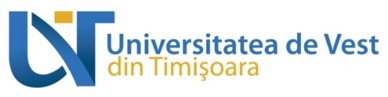 Nume:Nume:Prenume:Prenume:Născut(ă) la data de:Născut(ă) la data de:Domiciliat(ă) înLocalitatea:Domiciliat(ă) înStrada:Domiciliat(ă) înNr. / bl. / et. / sc. / ap.:Domiciliat(ă) înJudețul:Nr. de telefon:Nr. de telefon:Adresă de e-mail:Adresă de e-mail:postului didactic vacant depozițiadin statul de funcții al Departamentului deal Facultății de  Publicat în Monitorul Oficial/Revista România Liberă nr.Nr. crt.Documentele prevăzute în Metodologia UVT (în copie legalizată sau certificate pentru conformitate cu originalul, după caz)Se verifică de către Consilierul JuridicPropunerea candidatului de dezvoltare a carierei universitareCurriculum vitae	Lista lucrărilor publicate și mapa cu lucrările selecționateFișa de verificare a îndeplinirii standardelor minimale și obligatorii necesare pentru ocuparea postuluiAtestatul de abilitare -  numai candidații la postul de Profesor universitarDiploma de doctor Rezumatul tezei de doctorat (în limba română și în limba engleză engleză)Scrisori de recomandare	 (conform art. 17 alin.(1) lit.i) și j) din Metodologia UVT)Certificat de atestare a competențelor lingvistice - numai candidații la posturi care presupun activități de predare într-o limbă străinăDiploma de bacalaureat sau echivalentă Diploma de licență sau echivalentă Suplimentul la diplomă care însoțește diploma de licență sau echivalentă Diploma de masterat / alte diplomeSuplimentul la diplomă care însoțește diploma de masterat sau echivalentăCarte de identitate/ pașaport/alt act de identitateCertificatul de naștere / documente care atestă schimbarea numeluiCertificatul de căsătorie (dacă este cazul)Declarație pe propria răspundere – art. 17 lit. o) din Metodologie (Anexa nr. 2C)Dovada privind obținerea calificativului „foarte bine” în ultimii 3 ani de activitate profesională în cadrul UVTExtras din Revisal (dacă este cazul)Certificat de cazier judiciarCertificat de integritate comportamentală (reglementat de Legea nr. 118/2019)Certificat medical – model aprobat prin Ordin comun al ministrului educației și al ministrului sănătățiiAvizul medical pentru exercitarea profesiei didactice – conform prevederilor Ordinului comun al ministrului educației și al ministrului sănătățiiMemorystick cu toate documentele din dosarul de examen în format pdf.Dovada de plată a taxei de înscriere la examenul de promovare în cariera didacticăAcordul scris al cultului pentru candidații din domeniul Teologie Ortodoxă